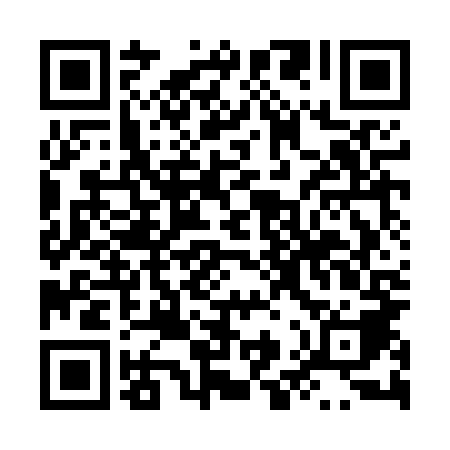 Ramadan times for Bialoboki, PolandMon 11 Mar 2024 - Wed 10 Apr 2024High Latitude Method: Angle Based RulePrayer Calculation Method: Muslim World LeagueAsar Calculation Method: HanafiPrayer times provided by https://www.salahtimes.comDateDayFajrSuhurSunriseDhuhrAsrIftarMaghribIsha11Mon4:044:045:5211:403:365:305:307:1112Tue4:024:025:5011:403:375:315:317:1313Wed4:004:005:4811:403:385:335:337:1514Thu3:573:575:4611:403:405:345:347:1615Fri3:553:555:4311:393:415:365:367:1816Sat3:523:525:4111:393:425:385:387:2017Sun3:503:505:3911:393:445:395:397:2218Mon3:483:485:3711:383:455:415:417:2419Tue3:453:455:3511:383:465:425:427:2520Wed3:433:435:3311:383:475:445:447:2721Thu3:403:405:3011:383:495:465:467:2922Fri3:383:385:2811:373:505:475:477:3123Sat3:353:355:2611:373:515:495:497:3324Sun3:333:335:2411:373:525:505:507:3525Mon3:303:305:2211:363:545:525:527:3726Tue3:283:285:1911:363:555:535:537:3827Wed3:253:255:1711:363:565:555:557:4028Thu3:233:235:1511:353:575:575:577:4229Fri3:203:205:1311:353:585:585:587:4430Sat3:183:185:1111:354:006:006:007:4631Sun4:154:156:0912:355:017:017:018:481Mon4:124:126:0612:345:027:037:038:502Tue4:104:106:0412:345:037:047:048:523Wed4:074:076:0212:345:047:067:068:544Thu4:044:046:0012:335:057:087:088:565Fri4:024:025:5812:335:067:097:098:586Sat3:593:595:5612:335:077:117:119:007Sun3:563:565:5412:325:097:127:129:038Mon3:533:535:5112:325:107:147:149:059Tue3:513:515:4912:325:117:157:159:0710Wed3:483:485:4712:325:127:177:179:09